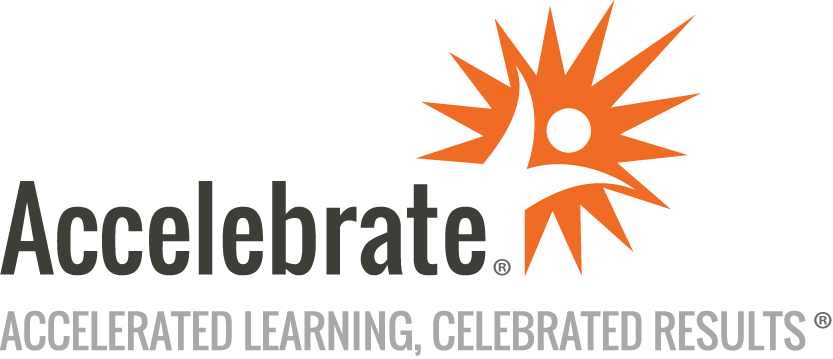 Power BI Service For DevelopersCourse Number: PBI-126
Duration: 0.5 daysOverviewThis Power BI Service course teaches developers how to create and manage reports and data flows using Power BI Service. Attendees learn how to edit reports and use Power BI Service tools that are available to developers but not accessible to users.PrerequisitesAttendees should be developers who know how to create reports in Power BI Desktop.MaterialsAll Power BI Service training students receive comprehensive courseware.Software Needed on Each Student PCA recent version of Windows (Windows 10 or later) with at least 8 GB of RAMMicrosoft Office installed (especially Excel)Power BI Desktop installedObjectivesUnderstand the Power BI collection and Power BI licensesEdit reports in Power BI Service using the edit button, file options, view options, and action buttonsUse additional developer tools, including See Related Content, Open Lineage View, Open Usage Metrics, and View DatasetCreate and manage data flowsCreate and manage workspaces, apps, metrics, and the monitoring hubOutlinePower BI Overview The Power BI CollectionPBI Desktop vs. PBI ServicePower BI LicensesWorking with Reports in Power BI Service Logging into Power BI ServiceUsing File Options as a DeveloperEditing Reports in PBI Service Using the Edit ButtonFile OptionsView OptionsOpening the Data ModelUsing Action ButtonsAdditional Developer Options See Related ContentOpen Lineage ViewOpen Usage MetricsView DatasetData Sets vs Data Flows What is a Data Set?What is a Data Flow?Creating a Data FlowAdditional Topics Creating WorkspacesUsing the Create buttonUsing OneLake Data HubUsing AppsUsing MetricsUsing Monitoring HubConclusion